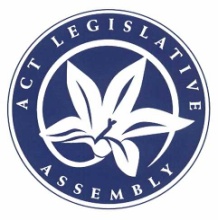 Legislative Assembly for the
Australian Capital Territory2016-2017-2018Questions on Notice PaperNo 15Friday, 16 February 2018_____________________________New questions(30 days expires 18 March 2018)	*876	MR MILLIGAN: To ask the Minister for Transport and City Services—How many instances of road accidents have occurred at the intersection of Valley Avenue and Gozzard Street.What is the breakdown of reported causes of road accidents at this intersection.Does the ACT Government have any plans to install barriers, lights or any other preventative measure to increase driver and pedestrian safety at this intersection; if so, what are the Government’s intentions for this intersection.	*877	MRS DUNNE: To ask the Minister for Health and Wellbeing—In relation to Report 11/2017 of the ACT Auditor-General, why has the directorate not addressed the audit finding, made in 2012-13, that “[t]he credit card acquittals for some credit card holders were not performed in a timely manner”.By when will the directorate implement measures to address the finding referred to in part (1).	*878	MRS DUNNE: To ask the Minister for Health and Wellbeing—In relation to the answer to question on notice No 778, dated 14 November 2017, about the reasons for late payments of ACT Health supplier invoices, what was the “change in staffing arrangements” that caused “invoices not being tracked and payment delayed”.Why were there no backup processes available as an interim measure.Why did it take nine working days to process and forward the invoice from Everlight Radiology Limited.What processing of supplier invoices is undertaken by ACT Health.What is the average time taken to process supplier invoices and send them to Shared Services for further processing.	*879	MRS DUNNE: To ask the Minister for Health and Wellbeing—In relation to the answer to question on notice No 786, dated 15 November 2017 concerning the reasons for late payments of ACT Health supplier invoices, why is there no backup plan to enable processing of invoices during staff vacancy transition periods.What measures have been adopted to minimise the occurrence of system errors.What strategies are being adopted to move away from paper-based processing to electronic processing and tracking of supplier invoices, including but not limited to, scanning of paper documents and employment of email and other electronic technology.	*880	MRS DUNNE: To ask the Minister for Health and Wellbeing—In relation to the budget of $330 million for non-hospital services, what is the purpose for the budget of $12 115 for the Tuggeranong Health Centre Stage 2.What is the purpose for the budget of $81 523 for the Enhanced Community Health Centre Belconnen.Does the budget of $6 342 595 for the Aboriginal Torres Strait Islander Residential Alcohol and other – Ngunnawal Bush Healing Farm (“NBHF”) represent a component of the capital costs of construction.Why is the NBHF described as “Residential”.Does the budget of $26 641 898 for the Secure Mental Health Unit – DHULWA represent a component of the capital costs of construction.	*881	MRS DUNNE: To ask the Minister for Health and Wellbeing—In relation to the Notifiable Invoices Register for October 2017, why was the invoice for $108 794.40 from Belconnen Community Services Inc not paid within 30 days of its receipt.What services are provided by Alcohol Tobacco and Other Drug Association.What services are provided by Assisting Drug Dependents Inc.What services are provided by the Australian Injecting and Illicit Drug Users League.What were the work-related conferences and seminars for which the payments of $190 348.63 and $236 887.00 were made to American Express Australia Limited.For each conference or seminar, (a) when was it held, (b) where was it held, (c) how many people from the Health Directorate attended, (d) what were the conference or seminar registration fees, (e) what was the cost of travel, (f) what was the cost of accommodation, (g) what were the costs of out-of-pocket and other expenses and (h) what practical and direct outcomes benefitted the directorate.	*882	MRS DUNNE: To ask the Minister for Mental Health—In relation to the answer to part (4) of question on notice No 619, dated 27 October 2017, about the future of Brian Hennessy Rehabilitation Centre (BHRC), why did the Minister state that the Government had made “no decision” regarding future use of BHRC and that “[a] decision on future use is anticipated for 2018” when, on 18 November 2017, he made a media announcement that the BHRC would remain open until at least 2021.What was the status of the Government’s decision-making in relation to the BHRC when the Minister gave his ministerial statement on 31 October 2017.In the ministerial statement of 31 October 2017, why did the Minister make no mention of the status of the Government’s decision-making in relation to the BHRC.	*883	MRS DUNNE: To ask the Minister for Health and Wellbeing—In relation to the withdrawal of over-the-counter codeine-based medicines on 1 February 2018, what studies did ACT Health make in relation to the likely impact on presentations to (a) The Canberra Hospital pain management unit, (b) emergency departments and (c) nurse-led walk-in clinics.What were the findings of those studies.In what ways did ACT Health respond to those findings.If there were no studies, findings or responses, what strategies did ACT Health adopt to mitigate any possible influx of presentations to public health facilities from 1 February 2018.What were the average waiting times for appointments at the pain management unit as at (a) 30 June 2017, (b) 31 December 2017 and (c) 31 January 2018.What estimate did ACT Health make as to the waiting time from 1 February 2018.If no estimate was made, why not.	*884	MRS DUNNE: To ask the Minister for Health and Wellbeing—In relation to works undertaken on The Canberra Hospital (TCH) Building 19 Pharmacy Cold Room, what were the specific works undertaken under each invoice from Complete Constructions Aust Pty Ltd for (a) $37 458.99, (b) $35 728.81, (c) $245 053.68 and (d) $104 201.32, paid on 14 December 2017.In relation to upgrade works undertaken on TCH, what were the specific works undertaken under the invoices from (a) Complete Constructions Aust Pty Ltd for $58 665.18, paid on 12 December 2017, (b) The Trustee for Form 1 Fire Protection (Canberra) Unit Trust for $26 510.00, paid on 5 December 2017 and (c) The Trustee for Form 1 Fire Protection (Canberra) Unit Trust for $26 125.00, paid on 12 December 2017.What remediation works were undertaken at the Centenary Hospital for Women and Children birthing suite by Shape Australia Pty Ltd under the invoice for $43 408.52, paid on 14 December 2017.In relation to the assessment by Shaw Building Group Pty Ltd of The Canberra Hospital aluminium composite panel façade (invoice for $71 769.02, paid on 14 December 2017, (a) when was the assessment report handed to the Health Directorate, (b) what were the key findings in the report, (c) what were the key recommendations in the report, (d) will the Minister provide a copy of the report; if not, why not; (e) when did the Directorate formally advise the Minister for Health and Wellbeing that the report had been received, (f) what recommendations did the Directorate make to the Minister, (g) will the Minister provide a copy of the advice; if not, why not, (h) what response did the Minister give to the Directorate’s recommendations, (i) when did the Minister make that response and (j) when did the Directorate activate the Minister’s response.What consultancy work was undertaken for the payments to (a) AECOM Australia Pty Ltd for $44 352.00 on 14 November 2017, (b) Donald Cant Watts Corke (Health Advisory) Pty Ltd, for (i) $280 121.78 on 2 November 2017, (ii) $278 928.62 on 14 November 2017, (iii) $52 525.00 on 2 November 2017 and (iv) $120 835.00 on 23 November 2017, (c) Donald Cant Watts Corke Safm Pty Ltd for $240 086.61 on 23 November 2017, (d) KPMG for (i) $33 730.09 on 23 November 2017, (ii) $53 507.83 on 23 November 2017, (iii) $32 086.70 on 23 November 2017 and (iv) $101 112.00 on 21 November 2017, (e) Protiviti Pty Ltd for $25 819.27 on 23 November 2017, (f) Roster Right Pty Ltd for $55 000.00 on 2 November 2017, (g) The Trustee for Deloitte Consulting Trust for (i) $100 000.00 on 28 November 2017 and (ii) $111 249.55 on 28 November 2017, (h) The Trustee for the Paxon Consulting Group Trust for (i) $97,185.00 on 30 November 2017 and (ii) $37 620.00 on 30 November 2017, (i) Cancer Institute NSW for $41 046.85 on 21 December 2017, (j) Deloitte Tax Services Pty Ltd for $40 700.00 on 12 December 2017 and (k) KPMG for $29 333.70 on 12 December 2017.Why was the invoice from ISOFT Australia Pty Ltd for $55 197.03, received on 15 August 2017, not paid until 7 November 2017.	*885	MRS DUNNE: To ask the Minister for Health and Wellbeing—How many people in the ACT died as a result of a methadone overdose, whether on the ACT methadone program or not for each year from 2010 to 2017.For each year from 2010 to 2017, (a) how many deaths due to methadone overdose were the subject of coronial inquests, (b) what coronial recommendations were made, (c) which recommendations did the Government implement, (d) when were they implemented and (e) for any recommendations the Government did not implement, why not.For each year from 2010 to 2017, (a) how many people died from methadone overdose who were on the ACT methadone program, (b) how many clinical reviews did ACT Health undertake of deaths of people in the ACT methadone program, (c) what general policy recommendations were made in those clinical reviews, (d) which recommendations did the Government implement, (e) when were the recommendations implemented and (f) for any recommendations the Government did not implement, why not.	*886	MRS DUNNE: To ask the Minister for Health and Wellbeing—How often was The Canberra Hospital (TCH) over 100 percent occupancy during the months of July, August and September 2017 and on how many days in each month was TCH over 100 percent.How often were there more than 11 bed booked patients in the Emergency Department of TCH during the months of July, August and September 2017.How often were all surge beds open in the Emergency Department of TCH during the months of July, August and September 2017.How often was TCH unable to decant the resuscitation room during the months of July, August and September 2017.How often was TCH unable to admit patients from other hospitals during the months of July, August and September 2017.How often were isolation beds unavailable at TCH during the months of July, August and September 2017.How often was cohorting unable to be implemented at TCH during the months of July, August and September 2017.How often was TCH Intensive Care Unit over capacity during the months of July, August and September 2017.How many surgeries were cancelled at TCH during the months of July, August and September 2017 and how many surgeries were cancelled in each month.	*887	MRS DUNNE: To ask the Minister for Health and Wellbeing—In relation to the response to question on notice No 774, what were the trigger points that caused the declaration of alert level 3 throughout July, August and September 2017.If trigger points changed at any time during that period on what dates did they change.At the point of change, what were the trigger points, and what did they change to.	*888	MRS DUNNE: To ask the Minister for Health and Wellbeing—In relation to the below consultancy entities, what (a) was the purpose of the consultancy represented by each payment, (b) was the total cost of each consultancy assignment and (c) is/ was the completion date of each consultancy assignment.	*889	MS LEE: To ask the Minister for Transport and City Services—How many smart “bigbelly” bins are currently in operation across the ACT.Where are the bins located.How have the bins impacted on waste collection frequency.How is the collection schedule determined.How are recyclables retrieved and/ or sorted from the compressed collected through the bins.At which locations do the bins and recycling bins exist.Does the Government have any plans to introduce the bins at any other location in the future.Will an ACT Waste Feasibility Study be undertaken to evaluate the potential future financial and environmental impacts of the bins; if so, when will the study be undertaken; if not, why not.	*890	MS LEE: To ask the Minister for Transport and City Services—How many local shops in the ACT have a collection service for waste disposal bins.How many local shops in the ACT have facilities to dispose of recyclables separately (either as a separate bin or as a compartmentalised bin).What assessment is made in determining which local shops get a facility to dispose of recyclables separately and on what is that assessment based. At the local shops that do not currently have separate recycling bins, does the Government have plans to roll them out; if so, when and at which shops.	*891	MS LEE: To ask the Chief Minister—When did the ACT Government grant approval for water to be pumped from Lake Burley Griffin to Parliament House.Are there any conditions under which approval was granted; if so, what are those conditions.Does this approval have an expiry or renewal date; if so, what is that date.What financial considerations, if any, are involved in the arrangement.Was there any assessment undertaken to consider the environmental impacts of this arrangement; if so, (a) when was the assessment undertaken, (b) what were the results of that assessment and (c) have the results of the assessment been made public; if not, (a) why wasn’t an assessment undertaken and (b) does the Government have any plans to undertake a review of the environment impacts of this arrangement.	*892	MS LEE: To ask the Minister for Transport and City Services—How are roads in the ACT selected and prioritised for resurfacing, including criteria for selection, timeframes for completion and determining which road resurfacing method is appropriate.Which roads in Ainslie have been resurfaced since 1 July 2017 to date including (a) what work was carried out, (b) the dates the work was carried out and (c) the cost of the each project.What cumulative length of road in Ainslie has been resurfaced since 1 July 2017 to date.Can the Minister provide a cost breakdown of the resurfacing works in Ainslie from 1 July 2017 to date, including the cost for each project by (a) materials, (b) equipment, (c) contractor costs and (d) any other relevant categories of cost.Are all contracts for road resurfacing works put out to tender; if not, why not.For all contracts not put out to tender, how are those contractors chosen.Which contractors were engaged to undertake these resurfacing works, including the (a) contract number, (b) contract title and (c) value of contract.Why were the stretches of road in Ainslie identified in part (2) chosen for resurfacing.Were any of the resurfacing works identified in part (2) the result of requests from the Fix My Street portal; if so, which ones.How many Fix My Street requests for road maintenance in Ainslie were received during (a) 2015-16, (b) 2016-17 and (c) 2017-18 to date.Does the Government conduct consultation or letterbox drops to inform residents that nearby roads will be resurfaced; if not, why not and what other forms of consultation are undertaken.	*893	MS LEE: To ask the Minister for the Environment and Heritage—In how many and what suburbs in the ACT is the elm leaf beetle present.What percentage of elm trees in those suburbs are affected.In what suburbs is the elm leaf beetle a significant threat.What management plans does the Government have for control of the elm leaf beetle.What strategies has the Government adopted to preserve those trees that are already affected.What is the current annual cost of these management plans.In respect to the trial that is currently in operation, (a) when did the trial start, (b) how is it funded, (c) what is the total cost of the trial, (d) what trees/ regions are involved in the trial, (e) who is undertaking the work, (f) who is assessing the results, (g) what has the directorate learnt so far and (h) when will the results be available.Who is responsible for pest control on trees located on National Capital Authority land.	*894	MS LEE: To ask the Minister for Planning and Land Management—In relation to the proposed Capital Recycling Solutions (CRS) material recovery facility in Fyshwick, will the Minister table the briefing documents he, or his delegate, received for the decision in relation to application 201700053 and approval of Notifiable Instrument NI2018-27.Were the Draft Separation Distance Guidelines for Air Emissions not included in the Draft Environment Impact Statement; if not, given they have been made a requirement for other, similar proposals, why were they not required for the CRS proposal. 	*895	MS LEE: To ask the Minister for Education and Early Childhood Development—In relation to enrolment projections for ACT schools, what information was used by the ACT Education Directorate in the (a) 2015, (b) 2016 and (c) 2017 calendar years to determine future capacity in each ACT (i) primary, (ii) high and (iii) Kindergarten to Year 12 for the years 2014-2019.What reports are prepared by and for the Education Directorate using the information identified in part (1).Can the Minister provide a copy of the reports referred to in part (2), including the ACT Public School Enrolment Projections for (a) 2014-2018, (b) 2015-2019 and (c) 2016-2020.	*896	MRS DUNNE: To ask the Minister for Health and Wellbeing—In relation to the answer, dated 20 October 2017, responding to the question without notice, taken on notice on 20 September 2017, about bed occupancy rates, (a) to what does “[t]he occupancy rate … directly correlate”, (b) what are the “overflow arrangements”, (c) at what point are “overflow arrangements” activated, (d) what strategies are employed to minimise or mitigate activation of “overflow arrangements”, (e) what was the average occupancy rate for the Emergency Department for each month during 2017 and (f) on what dates in each month during 2017 did the peak occupancy rate for the emergency department exceed 90 percent and what was the actual occupancy rate in each case.	*897	MRS JONES: To ask the Minister for Police and Emergency Services—In relation to the answer to question on notice No 662, part (2), of the (a) 222 emergency ambulance shifts in 2015-16, (b) 303 emergency ambulance shifts in 2016-17 and (c) 115 emergency ambulance shifts in 2017-18 (to 6 December 2017), which fell below minimum crewing, how many emergency ambulance crews were rostered for each of these shifts.	*898	MRS JONES: To ask the Minister for Police and Emergency Services—In relation to the answer to question on notice No 662, part (2), of the (a) 222 emergency ambulance shifts in 2015-16, (b) 303 emergency ambulance shifts in 2016-17 and (c) 115 emergency ambulance shifts in 2017-18 (to 6 December 2017), which fell below minimum crewing, (i) on what dates did this occur and (ii) were they during the day or night shift.	*899	MRS JONES: To ask the Minister for Corrections—What is the current policy pertaining to emailing detainees of the Alexander Maconochie Centre (AMC).What is the process for applying for approval to email a detainee.How long does it take for these applications to be processed.Can these applications be lodged on the AMC/ACT Corrective Services website; if not, why not.	*900	MRS JONES: To ask the Minister for Corrections—In relation to detainee payments at the Alexander Maconochie Centre (AMC), when a detainee payment has been lodged, is (a) an email sent to the payer confirming that their online payment has been received and/ or being processed; if not, why not, (b) a subsequent email sent to the payer confirming that their payment has been successfully processed; if not, why not and (c) a subsequent email sent to the payer confirming that their payment has been accepted into the detainee’s account; if not, why not.What is the policy regarding the double buy up, that is, the enabling of inmates to purchase more around the Christmas period;Is this policy clearly outlined on the AMC/ ACT Corrective Services website; if not, why not. 	*901	MRS JONES: To ask the Minister for Corrections—What is the procedure for making a booking to visit an inmate at the Alexander Maconochie Centre.How many ACT Corrective Services staff members are responsible for managing bookings at any given time.How are current policies designed to ensure that visits are secure as well as an efficient experience for the visitor.Is it possible to book a visit (a) online or (b) via email; if not, why not.Has the Directorate considered assigning visitor numbers in order to reduce the time and resources of completing and processing the paperwork for visitations. 	*902	MRS JONES: To ask the Minister for Corrections—In relation to visitor grievances at the Alexander Maconochie Centre (AMC), what is the procedure for visitors lodging written complaints and providing feedback in relation to the AMC.Can lodging a complaint or providing feedback be completed solely on the AMC/ACT Corrective Services (ACTCS) website; if not, why not.Once feedback or a complaint from a visitor has been received by ACTCS, what is the process of investigation. Does the process of investigation differ between “feedback” and a “complaint”.Once an investigation into a visitor’s feedback or complaint has been completed, what is the policy for responding to the visitor and in what timeframe.Does the AMC website clearly display information pertaining to whom the responsible Minister is for ACTCS and how to contact that Minister; if not, why not.	*903	MS LEE: To ask the Minister for the Environment and Heritage—In relation to the Molonglo Nature Reserve, did the Government seek an exemption from a full environmental assessment for the Molonglo 3 development; if so, why.Why was the area not considered important with respect to its characteristic biological and natural landscape characteristics or other related phenomena.Did it take from 2014 to 2018 for the Government to release the Molonglo River Draft Management Plan; if so, why.Can the Minister outline the steps taken for the completion of the Molonglo Draft Management Plan and provide the date those stages were commenced and completed.	*904	MS LEE: To ask the Minister for Transport and City Services—How many motorists have been booked for speeding or other offences in school zones since the start of the school year and at what schools did these bookings occur.How many motorists were booked for speeding and other offences in the same period last year and at what schools did these bookings occur.How many, if any, school zones have flashing or other illuminated signsAt what schools are these flashing or other illuminated signs installed.How many schools have lollypop attendants and (a) at what schools are these attendants located, (b) what are their hours, (c) what is the cost of their employment and (d) who employs them.	*905	MS LE COUTEUR: To ask the Chief Minister—In relation to the use of conventional gas in ACT Property Group operated properties, how many properties use gas heating.How many ACT Property Group operated properties use gas stovetops or cooking appliances.What proportion of total ACT Government greenhouse gas emissions come from use of conventional gas.How many tonnes of greenhouse gas (including breakdown) are emitted by the ACT Government each year as a result of the continued use of conventional gas in ACT Property Group operated properties.Which ACT Property Group operated properties consume the most conventional gas.What actions are the ACT Property Group taking to transition away from conventional gas in their properties.What is the timeline for ACT Property Group operated properties to be entirely gas free.	*906	MS LE COUTEUR: To ask the Minister for the Environment and Heritage—What are the current restrictions on the sale of weed trees, in particular, non-endemic species, in the ACT.What is the current list of weed trees and their status. Has the ACT Government considered further restrictions on the sale of the Chinese Elm.As the Chinese Elm is often planted as a bird-attractor and is a feeder plant for rosellas and other parrots, are there other local native trees with a similar build/ shape to the Chinese Elm that also act as a feeder to parrots.Has the Directorate provided advice to garden nurseries on prioritising local native trees over non-endemic species. 	*907	MS LE COUTEUR: To ask the Minister for Transport and City Services—In relation to an article in The Canberra Times dated 14 January 2018 that noted that Domestic Animal Service (DAS) Rangers will be operating in pairs moving forward, what is the current number of DAS Rangers on staff.How many more DAS Rangers will be hired as a result of the commitment made by the Minister relating to the dangerous dogs reform in November 2017.What analysis has the Directorate done on whether the increase in staff will be offset by the decision to have the Rangers operate in pairs.Why will DAS Rangers now operate in pairs.Will this result in an overall improvement in responsiveness and service quality, and an increase in enforcement actions, being the stated goals of the increase in the number of DAS Rangers.	*908	MS LE COUTEUR: To ask the Chief Minister—In relation to the City Renewal Authority (CRA) naming competition for a new park in West Basin in 2017, in which only one of the four choices put to a public vote was a woman, why did the CRA choose those names for the competition.Why was there not gender balance in the selection.What other names were considered that were not put to the public vote.Why were there no Indigenous people or names on the list.What grounds does the CRA use for deciding what to name new locations, parks, roads etc, under its jurisdiction.Of public parks and roads named in the last three years, what proportion have been (a) democratically chosen, (b) named after a woman, (c) named after a Lesbian, Gay, Transgender, Bisexual and Queer person, (d) named after a person of colour and (e) named after an Indigenous person.Have any public parks and roads named in the last three years been named after individuals known to have (a) perpetrated genocide or acts of war against indigenous people historically and (b) committed acts of violence against civilians.What steps is the ACT Government taking to ensure women and Indigenous people in particular, and marginalised groups more generally, are better represented in the naming of public spaces in the ACT.What steps is the Government taking to ensure that Marion Mahoney Griffin is equally commemorated to Walter Burley Griffin.	*909	MS LE COUTEUR: To ask the Minister for Transport and City Services—How many consultation activities did the ACT Government contribute to the Australian Animal Welfare Standards and Guidelines Stakeholder Advisory Group during the development of the draft poultry industry code.Did the ACT Government provide any written submissions to the Stakeholder Advisory Group; if so, what were the contents of those submissions.What policy positions did the ACT Government advance during these negotiations.Will the ACT Government make a subsequent written submission to the public consultation on the draft poultry industry code; if so, what will be the recommendations in that submission.	*910	MS LE COUTEUR: To ask the Minister for Disability, Children and Youth—In relation to respite care for carers of children in out-of-home care, what funded respite options exist for foster carers seeking support while providing care for children in out-of-home care.What unfunded services exist for foster carers seeking support while providing care for children in out-of-home care and do these same provisions exist for kinship carers.If kinship carers are unable to access these funded options, what other funded options are available to them.What actions are the ACT Government taking to provide support for kinship carers in the community.	*911	MS LE COUTEUR: To ask the Minister for Planning and Land Management—What was the reason for the use of call-in powers in December 2017 to fast-track the Manuka Oval media and broadcast centre.What was the urgency to proceed with the project despite considerable concern and objection from the local community.What community consultation and involvement was, and will be, involved in the approval and construction of the Manuka Oval Media Centre moving forward. 	*912	MS LE COUTEUR: To ask the Minister for Tourism and Major Events—Did a ministerial media release of 5 August 2016 titled “Government commits to new masterplan for Manuka Oval” state that “A panel of community representatives will advise the Government on a detailed masterplan for Manuka Oval” and that “an expression of interest for panel membership will be advertised within the next six weeks”, if so, what is the terms of reference for the community panel.What is/ was the membership of the panel.When was the panel established.How often has the panel met.Does the panel remain active.What were the results of its consultation.	*913	MS LE COUTEUR: To ask the Attorney-General—What is the current workload for staff, including the Director, for the Office of the ACT Director of Public Prosecutions (ODPP).What proportion of staff, including the Director, are routinely working overtime or overloading on casework.What proportion of time does the Director spend directly on casework, case management or personal handling of briefs, as opposed to policy, management and oversight tasks.What proportion of total briefs are managed directly by the Director compared against delegated to other solicitors or briefed out.Given the recent announcement of additional funding and staff resourcing for ODPP, will the new staffing reduce the total work/ caseload on existing solicitors or will the new staff be working on completely separate work.How many additional staff and how much additional funding would ODPP require to reduce work/ caseload to an acceptable level.	*914	MS LE COUTEUR: To ask the Minister for the Environment and Heritage—In relation to the Intergovernmental Agreement on AgVet Chemical Regulation and its impact on the regulation of pesticides in the ACT, which parts of the Agreement has the ACT Government actioned, not actioned, or will not action.What are the timelines of full implementation of the actionable elements of the Agreement.Has the ACT Government updated any legislation or codes to reflect the higher standards in the Agreement since the Agreement was signed.What have been the impacts of the implementation of the AgVet Code in the ACT pursuant to clause 5(b) of the Agreement.What processes and procedures has the ACT Government implemented to ensure that the Government is adhering to the updated code, particularly in relation to land management and city services. Has the ACT Government examined the impact on food security, community gardens, wild food crops and bees in the ACT as a result of the use of chemicals in land management in the ACT.	*915	MS LE COUTEUR: To ask the Minister for the Environment and Heritage—What is the current regulation of pesticide use in the ACT.What are the current obligations on the recording of use of pesticides and are these obligations the same for residents, businesses and government; if not, how do they differ.Does the ACT Government’s approach to pesticide regulation align with national or international best practice.Against what benchmarks does the ACT Government assess the efficacy of its management of pesticides.When was the last review of the ACT Government Insecticide Guidelines undertaken.What were the results of that review.How often are reviews of the Guidelines undertaken.Which ACT Government directorates, agencies or services use pesticides, which pesticides do they use and in what (a) quantity, (b) frequency and (c) location.Do any ACT Government service, agency or contractor use neonicotinoids or similar chemicals, linked to reductions of bee populations.What training is provided by the ACT Government to ACT Government employees on the use of and recording practices for pesticides.What training is required of commercial providers in the ACT in relation to the use of and recording practices for pesticides. Does the ACT Government have any plans to implement a plant procurement policy which would require suppliers to align with pesticides regulation in the ACT.	*916	MS LE COUTEUR: To ask the Minister for Regulatory Services—In relation to clubs collecting personal, private data by scanning drivers licences, what do clubs in the ACT need to collect in terms of identifying data in order to satisfy their legal or regulatory obligations.How long is this data retained.How secure are these systems. Does the ACT Government require a specific or minimum level of encryption or data protection to be in place before clubs can collect this data.What safeguards are in place to ensure private or identifying data (a) is not on-sold to commercial data services and (b) are not stored in vulnerable or compromised systems. 	*917	MS LE COUTEUR: To ask the Minister for Housing and Suburban Development—In relation to the $100 000 noted in the Community Services Directorate Annual Report 2016-2017 allocated to “fund professional development initiatives for frontline housing and homelessness services to improve organisational capacity and staff capability”, with further notes that funding would be delivered in the 2018-2019 Budget in the context of the closure of Inanna and Capital Community Housing, what form will this training or professional development take.Who will provide this training or professional development.Which organisations and people will be able to access it.Is this training for people with specific roles (eg tenancy managers, property managers, leadership team) or for staff as a whole.Will board members and volunteers of participating organisations will be able to access this training or professional development.What consultation has been conducted with housing and homelessness services about what they need in terms of professional development. 	*918	MS LE COUTEUR: To ask the Minister for Housing and Suburban Development—In relation to the Public Housing Renewal Program, can the Minister provide the number of apartments, townhouses, and detached houses that have been constructed to date as part of the Public Housing Renewal Program, broken down by the (a) number of bedrooms and (b) number of Class C adaptable dwellings, or compliance with Liveable Housing Design guidelines (none, Silver, Gold, or Platinum).Can the Minister provide the final number of apartments, townhouses and detached houses that will be constructed as part of the Public Housing Renewal Program, broken down by the (a) number of bedrooms and (b) number of Class C adaptable dwellings, or compliance with Liveable Housing Design guidelines (none, Silver, Gold, or Platinum).Can the Minister provide the average construction cost per dwelling (not including land value or acquisition) of new public housing stock that has been built to date as part of the Public Housing Renewal Program, specifically, the cost of apartments, townhouses, and detached houses broken down by the (a) number of bedrooms and (b) number of Class C adaptable dwellings, or compliance with Liveable Housing Design guidelines (none, Silver, Gold, or Platinum).	*919	MS LE COUTEUR: To ask the Minister for Regulatory Services—What is the current timeframe for releasing the resources to support multi-unit living that have been developed by Access Canberra in consultation with stakeholders including the Owners Corporation Network.Will these resources be updated regularly to ensure their currency.	*920	MS LE COUTEUR: To ask the Minister for the Environment and Heritage—What is the ACT Government doing to ensure the protection of the superb parrot habitat in the ACT.What current or future development areas will impact on superb parrot habitats.What actions is the Government taking to ensure that these new developments do not adversely affect superb parrots, their hollows, or their flyways.	*921	MS LE COUTEUR: To ask the Minister for Transport and City Services—What is the ACT Government’s policy on the vandalism of trees.How many instances of repeated or prolonged vandalism of trees has the ACT Government been made aware of over the last twelve months.How many specific instances of repeated or prolonged vandalism of (a) heritage or protected trees and (b) young trees in parks or verges in new suburbs.What enforcement actions have the ACT Government taken against tree vandalism in the last twelve months.Does the ACT Government undertake targeted education campaigns in tree vandalism hotspots on the repercussions of tree vandalism (for example, a letter to residents on a street with young verge trees on the heat island effect).	*922	MS LE COUTEUR: To ask the Minister for Regulatory Services—Does the ACT Government offer concessions on vehicle registration renewals to people on low-incomes; if so, what is the eligibility criteria for those concessions; if not, did the ACT Government at any point offer those concessions and why did they discontinue those concessions.Do any other states or territories offer concessions on vehicle registration renewals for people with a Centrelink Low-Income Health Care Card.What concessions, subsidies or offsets are available for compulsory third party insurance, paid in conjunction with registration fees.Has the Government received any concerns or complaints that the cost of compulsory third party insurance remains a barrier for low-income individuals despite vehicle registration concessions.What actions has the Government taken to reduce the impact of compulsory third party insurance on low-income individuals.	*923	MRS JONES: To ask the Minister for Transport and City Services—What is the total funding allocation for (a) new playground construction and (b) playgrounds repair in the 2017-18 Budget.How does this figure change over the forward estimates.	*924	MRS JONES: To ask the Minister for Transport and City Services—Are there any plans to provide the Waramanga community with a playground or nature based playground; if not, what is the rationale for this.	*925	MR COE: To ask the Minister for Transport and City Services—What is the status of the proposed new guideline on the use of nature strips in residential areas.What is the status of the ACAT’s consideration legislation relevant to the proposed new guidelines and when is ACAT due to hand down a decision.When will the new guidelines be released publically.	*926	MR COE: To ask the Minister for Transport and City Services—What are the full terms of reference for the review into provisional driver licences in the Australian Capital Territory.What will be included in the review into provisional driver licences, including (a) which other jurisdictions will be examined, (b) criteria that the Australian Capital Territory and other jurisdictions will be measured against, (c) What sources of information will be relied upon and (d) any other relevant factors or key components of the review.Who will be conducting the review into provisional driver licences, if (a) an ACT Government body, identify the responsible body and (b) third-parties or external contractors will be involved in any capacity, outline (i) the nature of their involvement, (ii) the contract name, contract number, and value of any contracts undertaken, (iii) the method of procurement or selection for participation and (iv) any other relevant information regarding selection or participation.Will the review into provisional driver licences involve any public consultation; if so, (a) what form will the public consultation take, (b) how will it be advertised, (c) the length of the consultation period and (d) whether it will be run through the ACT Government or through an external entity, and if an external entity the supplier and the cost; if not, why not.When is the review into provisional driver licences scheduled to be completed.Will the results and findings of the review into provisional driver licences be made public; if so, where will they be published; if not, why not.	*927	MR COE: To ask the Minister for Economic Development—How much revenue was received from the hire of flags and/or banner poles under the Flags and Banners Operational Guidelines in the financial years (a) 2014-15, (b) 2015-16, (c) 2016-17 and (d) 2017-18 to date.Who hired flag and/or banner sites and what was the purpose for the hire in the financial years (a) 2014-15, (b) 2015-16, (c) 2016-17 and (d) 2017-18 to date.When were the Flags and Banners Operational Guidelines issued.Who approved the Flags and Banners Operational Guidelines.When were the costs for hiring flags and/or banner poles last revised, who was involved in the last revision and were there provisions for community input in revising the costs.On average, how many people are required to undertake a flag and/or banner installation.	*928	MR COE: To ask the Minister for Planning and Land Management—What steps is the Government taking to maintain the asbestos dump at the old Mugga Quarry.Is the Government providing any funding to maintain the asbestos dump at the old Mugga Quarry; if so, provide a breakdown of this funding; if not, why not.Were the costs of the ongoing maintenance of the asbestos dump considered in the 2017-2018 Budget.Has the Government provided funding for any maintenance work at the asbestos dump; if so, outline and breakdown how this funding has been used; if not, why not.What are the short term and long term implications of maintaining the asbestos dump.Does the presence of the asbestos dump pose any health concerns for people in the old Mugga Quarry or surrounding regions; if so, outline the Government’s plans to address these concerns; if not, outline the steps the Government has taken to ensure that the asbestos dump does not pose any health concerns.	*929	MR COE: To ask the Minister for Transport and City Services—What were the total costs associated with wild grass cutting in the financial years (a) 2015-16, (b) 2016-17 and (c) 2017-18 to date.What action does the Government take to continuously keep wild grass levels at a minimum.Does the Government consult with Fire Services on what areas are given priority to be cut.Has the Government varied the frequency of wild grass cutting in the financial year 2017-18 in comparison with previous years; if so, outline the Government’s reasoning behind this decision and does the Government seek to reduce costs associated with the cutting of wild grass every financial year.What is the amount and the proportion of the total recurrent budget for Transport Canberra and City Services allocated for urban mowing services in (a) 2015-16, (b) 2016-17 and (c) 2017-18 to date.What proportion of urban mowing was undertaken by (a) public servants and (b) external contractors in (i) 2015-16, (ii) 2016-17 and (iii) 2017-18 to date.What is the total number of complaints or queries received in (a) 2016-17 and (b) 2017-18 to date.How many of the complaints or queries referred to in part (7)(a) and (b) were from (a) Belconnen, (b) Gungahlin, (c) Inner North, (d) Inner South, (e) Tuggeranong and (f) Woden Valley and Weston Creek.	*930	MR COE: To ask the Minister for Health—How many inspectors are employed by the Government for the purpose of enforcing the Smoke-Free Public Places Act 2003 (the Act).On average, how many inspectors are on duty in smoke-free public areas at any given time in the ACT and what enforcement powers do inspectors have to encourage compliance with the Act.How many people have been issued (a) cautions or warnings or (b) fines for smoking in smoke-free public areas.What is the value of fines issued to individuals who are found smoking or vaping within smoke-free public areas.How many complaints has the Government received from members of the public regarding individuals smoking or vaping within banned areas, how were these complaints made and what steps the Government has taken to address these complaints.What are the (a) Government’s plans to reduce or prevent individuals from smoking in public areas, (b) specific strategies these plans will employ, (c) costs of enforcing these plans and (d) specific target areas of these plans.	*931	MR COE: To ask the Treasurer—What is the total number of invoices paid by the ACT Government in the 2017-18 financial year to date.For invoices paid by the ACT Government in (a) 2014-15, (b) 2015-16 and (c) 2017-18 to date, what is the total number of invoices to the value of (i) under $10 000, (ii) between $10 000 to $12 499, (iii) between $12 500 to $24 999, (iv) between $25 000 to $49 999, (v) between $50 000 to $99 999, (vi) between $100 000 to $149 999, (vii) between $150 000 to $199 999 and (viii) over $200 000.	*932	MR COE: To ask the Minister for Transport and City Services—What is the breakdown of the amount of funding that has been used for new bike racks to date.What is breakdown of the number of bike racks installed by the ACT Government for the previous three financial years by (a) suburb and (b) type of bike rack.Why has the Government installed bike racks primarily in Braddon despite receiving an equal amount of requests for new bike racks from Watson, City, Greenway and Hall in 2016-17.Does the Government have plans to address the requests for new bike racks from suburbs other than Braddon in the ACT; is so, what are these plans and will any extra funding be allocated for the provision of these bike racks; if not, why not.	*933	MS LEE: To ask the Minister for Education and Early Childhood Development—What specific requirements in the School Crossing Supervisor program are needed for a crossing to be deemed “located on road network adjacent to a school”.What is the minimum distance away from a school with a close proximity crossing, for a second school to be deemed to benefit from that crossing.What guidelines are followed when asserting whether a school benefits from a school crossing under the program and can the Minister provide a copy of these guidelines.	*934	MS LEE: To ask the Minister for Education and Early Childhood Development—How many transportable classrooms are currently in use in ACT public schools, (a) what schools are they located in and (b) when were they installed.What additional transportable classroom are to be installed this calendar year and in what schools are they to be located.How much has been spent on the purchase and installation of transportable classrooms for the financial years (a) 2015-16, (b) 2016-17 and (c) 2017-18.	*935	MS LEE: To ask the Minister for Education and Early Childhood Development—Does the Federal Government contribute to the funding arrangements for NSW students in ACT schools; if so, what is the breakdown of how this funding is allocated.How much funding did the ACT Government contribute for NSW students enrolled in ACT schools in (a) 2014-15, (b) 2015-16, (c) 2016-17 and (d) 2017-18 to date.How will NSW students be allocated to schools under the recent changes to the rules surrounding NSW students in ACT schools and what guidelines will be followed when allocating NSW Students to ACT schools.Will these changes affect any previous funding arrangements; is so, how.	*936	MS LEE: To ask the Minister for Education and Early Childhood Development—How many students considered NSW residents are enrolled in the ACT in (a) preschools, (b) primary schools, (c) high schools, (d) secondary colleges, (e) special schools and (f) mainstream schools’ student with a disability.How many students considered NSW residents are enrolled in the ACT Belconnen school network in (a) preschools, (b) primary schools, (c) high schools, (d) secondary colleges, (e) special schools and (f) mainstream schools’ student with a disability.How many students considered NSW residents are enrolled in the ACT North/Gungahlin school network in (a) preschools, (b) primary schools, (c) high schools, (d) secondary colleges, (e) special schools and (f) mainstream schools’ student with a disability.How many students considered NSW residents are enrolled in the ACT South/Weston school network in (a) preschools, (b) primary schools, (c) high schools, (d) secondary colleges, (e) special schools and (f) mainstream schools’ student with a disability.How many students considered NSW residents are enrolled in the ACT Tuggeranong school network in (a) preschools, (b) primary schools, (c) high schools, (d) secondary colleges, (e) special schools and (f) mainstream schools’ student with a disability.	*937	MS LEE: To ask the Minister for Planning and Land Management—Under what arrangements does the YMCA occupy the building in Yarralumla Bay.What zoning and lease conditions apply to the building.Have there been any breaches of these conditions noted by the directorate.What penalties does the breach attract in the event of building owners being in breach of terms of the lease conditions.What advice, if any, has been provided to the building owners in respect of any breach.What action does the government intend to take should these breaches not be rectified.	T Duncan	Clerk of the Legislative Assembly_________________ACT Health – Consultancy Invoices over $25,000 (Notifiable Invoices Register) – 2016 and 2017ACT Health – Consultancy Invoices over $25,000 (Notifiable Invoices Register) – 2016 and 2017ACT Health – Consultancy Invoices over $25,000 (Notifiable Invoices Register) – 2016 and 2017ACT Health – Consultancy Invoices over $25,000 (Notifiable Invoices Register) – 2016 and 2017PayeeInvoices Register DescriptionDate PaidAmountAECOM Australia Pty LtdConsultants14 Nov 17$ 44,352.00Total$ 44,352.00Ajilon Pty LtdConsultants 7 Mar 17 $ 28,658.12Ajilon Pty LtdConsultants 4 Apr 17 $ 32,966.21Ajilon Pty LtdConsultants5 Sep 17 $ 26,334.00Ajilon Pty LtdConsultants3 Oct 17$ 25,529.35Total$ 113,487.68Aurora Projects Pty LtdConsultant28 Jan 16$ 68,079.61Aurora Projects Pty LtdConsultants 19 May 16 $ 58,081.99Aurora Projects Pty Ltd Consultants 16 Jun 16 $ 67,650.00Aurora Projects Pty Ltd Consultants 21 Jul 16 $ 34,446.50Total$ 228,258.10Callida Consulting Consultants 23 Jun 16 $ 35,755.50Callida ConsultingConsultancy 27 Oct 16 $ 26,181.38Callida ConsultingConsultants14 Dec 17$ 34,386.00Total$ 96,322.88Callida Resourcing Pty Ltd Consultancy 6 Sep 16 $ 30,038.25Callida Resourcing Pty Ltd Consultancy 8 Sep 16 $ 28,677.00Callida Resourcing Pty Ltd Consultancy 15 Sep 16 $ 30,360.00Callida Resourcing Pty Ltd Consultancy 15 Sep 16 $ 29,535.00Total$ 118,610.25Cancer Institute NSWConsultants21 Dec 17 $ 41,046.85Total$ 41,046.85Cogent Business Solutions Pty LtdConsultants 14 Apr 16 $ 50,576.25Cogent Business Solutions Pty LtdConsultants 19 Apr 16 $ 47,290.63Cogent Business Solutions Pty LtdConsultants 16 Feb 17 $ 34,959.38Cogent Business Solutions Pty LtdConsultants27 Jun 17 $ 31,350.00Cogent Business Solutions Pty LtdConsultants24 Oct 17 $ 30,000.30Total$ 194,176.56Deakin University Consultants 21 Jun 16 $ 55,880.00Total$ 55,880.00Deloitte Access EconomicsConsultants 18 May 17 $ 59,113.12Deloitte Access EconomicsConsultants19 Sep 17$ 93,069.68Total$ 152,182.80Deloitte Tax Services Pty LtdConsultants12 Dec 17 $ 40,700.00Total$ 40,700.00Deloitte Touche TohmatsuConsultants24 Oct 17 $ 100,000.00Deloitte Touche TohmatsuConsultants31 Oct 17 $ 150,389.80Total$ 250,389.80Donald Cant Watts Corke (Health Advisory) Pty LtdConsultants 30 Mar 17 $ 148,665.00Donald Cant Watts Corke (Health Advisory) Pty LtdConsultants3 Aug 17 $486,642.13Donald Cant Watts Corke (Health Advisory) Pty LtdConsultants10 Aug 17 $44,333.33Donald Cant Watts Corke (Health Advisory) Pty LtdConsultants5 Sep 17 $ 75,426.68Donald Cant Watts Corke (Health Advisory) Pty LtdConsultants5 Sep 17 $ 60,600.80Donald Cant Watts Corke (Health Advisory) Pty LtdConsultants3 Oct 17 $ 296,039.96Donald Cant Watts Corke (Health Advisory) Pty LtdConsultants12 Oct 17$ 349,486.63Donald Cant Watts Corke (Health Advisory) Pty LtdConsultants2 Nov 17 $ 280,121.78Donald Cant Watts Corke (Health Advisory) Pty LtdConsultants14 Nov 17 $ 278,928.62Donald Cant Watts Corke (Health Advisory) Pty LtdConsultants2 Nov 17 $ 52,525.00Donald Cant Watts Corke (Health Advisory) Pty LtdConsultants23 Nov 17 $ 120,835.00Total$ 2,193,604.93Donald Cant Watts Corke ACT Pty LtdConsultants 11 May 17 $31,749.08Total$ 31,749.08Donald Cant Watts Corke SAFM Pty Ltd Consultants 23 Jun 16$ 89,544.40Donald Cant Watts Corke SAFM Pty LtdConsultants 24 Aug 16 $ 56,808.40Donald Cant Watts Corke SAFM Pty LtdConsultants27 Jul 17$ 73,700.00Donald Cant Watts Corke SAFM Pty LtdConsultants27 Jul 17$ 325,720.00Donald Cant Watts Corke SAFM Pty LtdConsultants29 Aug 17 $ 188,207.80Donald Cant Watts Corke SAFM Pty LtdConsultants29 Aug 17 $ 75,691.00Donald Cant Watts Corke SAFM Pty LtdConsultants10 Aug 17 $ 27,731.00Donald Cant Watts Corke SAFM Pty LtdConsultants12 Oct 17$ 269,927.50Donald Cant Watts Corke SAFM Pty LtdConsultants26 Oct 17 $ 288,216.50Donald Cant Watts Corke SAFM Pty LtdConsultants23 Nov 17$ 240,086.61Total$ 1,635,633.21Egan Australasia Pty LimitedConsultants29 Aug 17$ 49,610.00Total$ 49,610.00Ernst and Young Consultants (Other) 3 Nov 16 $ 110,500.01Ernst and Young Consultants (Other) 29 Nov 16 $ 188,602.70Ernst and YoungConsultants 2 Feb 17 $ 119,309.78Ernst and YoungConsultants 11 Apr 17 $ 188,603.80Ernst and YoungConsultants29 Jun 17 $ 205,218.20Ernst and YoungConsultants22 Aug 17 $ 201,143.80Total$ 1,013,378.29HBA Consulting Pty LtdConsultants 24 Apr 17 $29,782.50Total$ 29,782.50Health Policy Analysis Pty Ltd Consultants 29 Nov 16 $ 27,743.00Total$ 27,743.00Health-E Workforce Solutions Pty LtdConsultant7 Jan 16$ 191,127.20Health-E Workforce Solutions Pty LtdConsultants 9 Feb 17 $ 64,550.00Health-E Workforce Solutions Pty LtdConsultants 9 Feb 17 $ 49,500.00Total$ 305,177.20Hospital and Health Services IP LtdConsultants 2 Feb 17 $ 48,482.50Hospital and Health Services IP LtdConsultants 2 Feb 17 $ 48,482.50Total$ 96,965.00Hospital Intellectual Property ACT Limited Consultants 2 Jun 16$ 46,227.50Hospital Intellectual Property ACT Limited Consultants 14 Jun 16$ 46,227.50Total$ 92,455.00Ian Male Consultants (Contract) 2 Aug 16 $ 27,720.00Ian Male Consultants (Contract) 16 Aug 16 $ 27,720.00Total$ 55,440.00Kaizen Management Services Consultants 2 Jun 16 $ 25,200.00Total$ 25,200.00Kamareja Pty LtdConsultants 24 May 16 $ 66,953.16Kamareja Pty LtdConsultants 24 May 16 $ 109,910.24Kamareja Pty Ltd Consultants 21 Jun 16 $ 84,444.00Kamareja Pty Ltd Consultants 21 Jun 16 $ 84,444.00Kamareja Pty Ltd Consultancy 27 Sep 16 $ 112,592.00Total$ 458,343.40KPMGConsultants 6 Apr 17 $ 43,560.00KPMGConsultants 4 May 17 $ 31,500.00KPMGConsultants17 Aug 17 $ 61,380.00KPMGConsultants17 Aug 17 $ 31,680.00KPMGConsultants23 Nov 17 $ 33,730.09KPMGConsultants23 Nov 17 $ 53,507.83KPMGConsultants23 Nov 17 $ 32,086.70KPMGConsultants21 Nov 17$ 101,112.00KPMGConsultants12 Dec 17 $ 29,333.70Total$ 417,890.32Noetic Solutions Pty LimitedConsultants22 Mar 16$ 27,401.00Noetic Solutions Pty Limited Consultants 31 May 16 $ 49,500.00Noetic Solutions Pty Limited Consultants 28 Jun 16 $ 92,400.00Total$ 169,301.00Oakton Services Pty LtdIT Consultants 31 May 16 $ 28,050.00Total$ 28,050.00Orion HealthIT Consultant7 Jan 16$ 86,831.80Orion HealthIT Consultant7 Jan 16$ 108,239.60Orion HealthConsultants 10 Mar 16$ 78,144.00Total$ 273,215.40Paxton Partners Consultants 28 Jun 16 $ 26,878.53Paxton Partners Consultants (Contract) 26 Aug 16 $ 29,825.15Paxton Partners Consultancy 13 Oct 16 $ 41,376.83Paxton Partners Consultants 13 Dec 16 $ 40,614.20Paxton PartnersConsultants 28 Feb 17 $ 164,241.46Paxton PartnersConsultants8 Jun 17 $ 54,359.80Paxton PartnersConsultants10 Oct 17 $ 36,425.73Total$ 393,721.70Powerhealth SolutionsConsultants11 Jul 17$ 43,475.30Total$ 43,475.30Pricewaterhousecooper – Australian FirmConsultants 8 Mar 16 $ 151,154.34Pricewaterhousecooper – Australian FirmConsultants 12 Apr 16$ 151,154.34Pricewaterhousecooper – Australian FirmConsultants 17 May 16 $ 304,890.34Pricewaterhousecooper – Australian Firm Consultants (Other) 1 Nov 16 $ 151,154.34Pricewaterhousecooper – Australian Firm Consultants (Other) 22 Nov 16 $ 56,404.89Pricewaterhousecooper – Australian Firm Consultants (Other) 22 Nov 16 $ 36,850.00Pricewaterhousecooper – Australian Firm Consultants (Other) 22 Nov 16 $ 109,757.92Pricewaterhousecooper – Australian Firm Consultants 14 Jun 16$ 38,828.25Pricewaterhousecooper – Australian Firm Consultants 30 Jun 16 $ 304,890.34Pricewaterhousecooper – Australian Firm Consultants 30 Jun 16 $ 304,890.34Pricewaterhousecooper – Australian Firm Consultants 13 Dec 16 $ 151,154.35Pricewaterhousecooper – Australian Firm Consultancy 13 Sep 16 $ 151,154.36Pricewaterhousecooper – Australian FirmConsultants 27 Jan 17 $ 74,081.83Pricewaterhousecooper – Australian FirmConsultants 27 Jan 17 $ 82,313.88Pricewaterhousecooper – Australian Firm Consultants 31 Jan 17 $ 124,543.14Pricewaterhousecooper – Australian FirmConsultants 31 Jan 17 $ 124,543.16Pricewaterhousecooper – Australian FirmConsultants 28 Feb 17 $ 117,620.80Pricewaterhousecooper – Australian FirmConsultants 28 Feb 17 $ 293,409.46Pricewaterhousecooper – Australian FirmConsultants 7 Mar 17 $ 459,019.68Pricewaterhousecooper – Australian FirmConsultants 7 Mar 17 $ 115,239.43Pricewaterhousecooper – Australian FirmConsultants 28 Mar 17 $ 151,154.34Pricewaterhousecooper – Australian FirmConsultants 30 Mar 17 $ 124,543.14Pricewaterhousecooper – Australian FirmConsultants 9 May 17 $ 151,154.35Pricewaterhousecooper – Australian FirmConsultants6 Jun 17 $ 25,660.80Pricewaterhousecooper – Australian FirmConsultants13 Jun 17 $ 151,154.35Pricewaterhousecooper – Australian FirmConsultants18 Jul 17$ 151,154.34Pricewaterhousecooper – Australian FirmConsultants27 Jul 17$ 151,154.34Pricewaterhousecooper – Australian FirmConsultants 11 Apr 17 $ 151,154.34Pricewaterhousecooper – Australian FirmConsultants 27 Apr 17 $ 98,348.80Total$ 4,458,533.99Protiviti Pty Ltd Consultancy6 Sep 16 $ 72,930.00Protiviti Pty LtdConsultants23 Nov 17 $ 25,819.27Total$ 98,749.27Roster Right Pty LtdConsultants2 Nov 17 $ 55,000.00Total$ 55,000.00Taverner Research CompanyConsultants27 Jun 17 $ 42,625.00Taverner Research CompanyConsultants20 Jun 17 $ 42,625.00Total$ 85,250.00The Advisory Board Company Consultants 27 Jun 16 $ 168,000.00The Advisory Board CompanyConsultants (Management) 17 Nov 16 $ 32,000.00The Advisory Board CompanyConsultants (Management) 17 Nov 16 $ 33,191.00Total$ 233,191.00The Trustee for Deloitte Consulting TrustConsultants31 Aug 17 $ 45,000.00The Trustee for Deloitte Consulting TrustConsultants26 Sep 17 $ 41,650.00The Trustee for Deloitte Consulting TrustConsultants28 Nov 17 $ 100,000.00The Trustee for Deloitte Consulting TrustConsultants14 Nov 17 $ 111,249.55Total$ 297,899.55The Trustee for Debono Family Trust Consultants 31 May 16 $ 29,801.00Total$ 29,801.00The Trustee for the Paxon Consulting Group TrustConsultants29 Aug 17$ 48,400.00The Trustee for the Paxon Consulting Group TrustConsultants22 Aug 17$ 47,300.00The Trustee for the Paxon Consulting Group TrustConsultants30 Nov 17 $ 97,185.00The Trustee for the Paxon Consulting Group TrustConsultants30 Nov 17 $ 37,620.00Total$ 230,505.00The Trustee for the Pricewaterhousecoopers Services TrustConsultants (Other) 22 Nov 16 $ 36,850.00Total$ 36,850.00Thinkplace Trust Consultants 10 May 16 $ 38,738.52Total$ 38,738.52Threesides Pty LtdConsultants 23 May 17 $ 49,500.00Total$ 49,500.00Trish Bergin ConsultingConsultants 10 Mar 16 $ 25,300.00Total$ 25,300.00Total all Consultancy payments 2016 and 2017Total all Consultancy payments 2016 and 2017Total all Consultancy payments 2016 and 2017$ 14,315,460.58